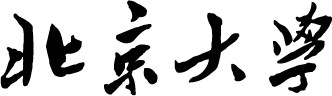 博士学位论文评阅书专家意见及修改反馈学号：姓名：专业：论文题目：论文题目：论文题目：论文存在的不足和建议，以及作者的修改反馈：论文存在的不足和建议，以及作者的修改反馈：论文存在的不足和建议，以及作者的修改反馈：1、修改反馈：2、修改反馈：……1、修改反馈：2、修改反馈：……1、修改反馈：2、修改反馈：……我（论文作者）已认真听取评阅人的意见并作出相应修改，签名：我（论文作者）已认真听取评阅人的意见并作出相应修改，签名：我（论文作者）已认真听取评阅人的意见并作出相应修改，签名：我（博士导师）认可学生所做的修改，签名：我（博士导师）认可学生所做的修改，签名：我（博士导师）认可学生所做的修改，签名：